STANOVNIŠTVO REPUBLIKE HRVATSKEDopuni rečenice.Najbrojniji narod koji živi u Republici Hrvatskoj jesu _________________________ .Službeni jezik Republike Hrvatske je __________________________  jezik.Većina Hrvata rimokatoličke je ________________________ .Riješi premetaljke. Dobit ćeš nazive naroda i nekih nacionalnih manjina koje žive u Republici Hrvatskoj.SIBRMIROŠONJABCIVAHRTIKEMACIDONRIĐAMABANALCIDobivene nazive upiši u križaljku.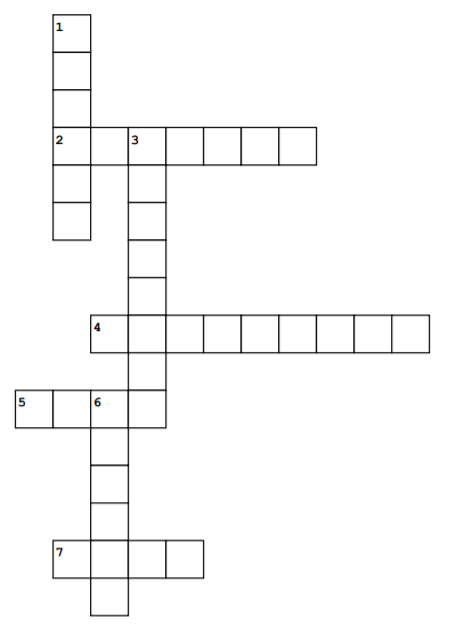 